Daugavpils pilsētas domeDaugavpils pilsētas 14.pirmsskolas izglītības iestādeReģ. Nr. 2701901795Vienības ielā 36a, Daugavpilī, LV – 5401, tālr./fakss 65429878E-pasts 14pskii@aircom.lv, mājaslapa www.daugavpils14pii.lvapstiprinU
 Daugavpils pilsētas 14.pirmsskolas izglītības iestādes     vadītājas p.i.		J.Smuļko2017.gada 07.jūlijāPaziņojums par lēmumu                                Publisko iepirkumu likumā nereglamentētais iepirkums„ Bērnu dvieļu pakaramo izgatavošana un piegāde  Daugavpils pilsētas 14. pirmsskolas izglītības iestādei” Iepirkuma identifikācijas Nr.D14PII2017/1NUzaicinājums iesniegt piedāvājumus un tehniskā specifikācija ievietoti 30.06.2017. Daugavpils pilsētas domes mājaslapā (www.daugavpils.lv) un Daugavpils pilsētas Izglītības pārvaldes mājas lapā (www.izglitiba.daugavpils.lv)LĪGUMA SLĒDZĒJSIEPIRKUMA PRIEKŠMETSBērnu dvieļu pakaramo izgatavošana un piegāde Daugavpils pilsētas 14.pirmsskolas izglītības iestādei, saskaņā ar tehnisko specifikāciju.Saņemto piedāvājumu skaits: 2 (divi).III. PRETENDENTS, KURAM PIEŠĶIRTAS TIESĪBAS SLĒGT LĪGUMU:Līguma slēgšanas tiesības piešķirtas pretendentam, kurš nodrošina iepirkuma Uzaicinājumā iesniegt piedāvājumus izvirzītās prasības, Tehniskās specifikācijas prasības un ir ar viszemāko cenu.Lēmums pieņemts 2017.gada 07.jūlijāInformāciju sagatavoja: Janīna Smuļko, tālr. 65429878Daugavpils pilsētas 14.pirmsskolas izglītības iestādeReģ.Nr. 2701901795Vienības iela 36a, Daugavpils, LV-5410tālr. 65429878e-pasts: 14pskii@aircom.lvKontaktpersona: vadītājas vietniece izglītības jomā Janīna Smuļko, tālr. 65429878Pretendents (nosaukums, reģ.Nr.)Līguma summa (euro) ar PVN SIA „L Bizness group”, reģ.Nr.41503057572Jurid. adrese: „Dzirnavas-39”, Stropi,Naujenes pagasts, Daugavpils novads,LV-5413320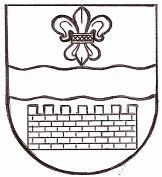 